ՈՐՈՇՈՒՄ N 36-Ա19  ՄԱՅԻՍԻ 2021թ.ՍՈՑԻԱԼԱԿԱՆ ՆԵՐԴՐՈՒՄՆԵՐԻ ԵՎ ՏԵՂԱԿԱՆ ԶԱՐԳԱՑՄԱՆ ԼՐԱՑՈՒՑԻՉ ՖԻՆԱՆՍԱՎՈՐՈՒՄ ԾՐԱԳՐԻ ԲԱՂԱԴՐԻՉ ԵՐԿՈՒՍԻ ՄԱՍՆԱԿՑՈՒԹՅԱՆ ԱՇԽԱՏԱՆՔԱՅԻՆ ԽՄԲԻ ԿԱԶՄԸ ՀԱՍՏԱՏԵԼՈՒ ՄԱՍԻՆՂեկավարվելով «Տեղական ինքնակառավարման մասին» Հայաստանի Հանրապետության օրենքի 13-րդ հոդվածի 10-րդ կետով և հաշվի առնելով համայնքի ղեկավարի առաջարկությունը, Կապան համայնքի ավագանին որոշում է.1․ Հաստատել ՍՆՏԶ ԼՎ ծրագրի բաղադրիչ երկուսի մասնակցության աշխատանքային խմբի կազմը՝Մարատ Հարությունյան	համայնքի ղեկավարի տեղակալ	Նելլի Շահնազարյան		համայնքապետարանի աշխատակազմի քարտուղարԻվետա Թադևոսյան		համայնքապետարանի ֆինանսական բաժնի պետ Հասմիկ Ղոնյան		տնտ․ զարգ․ և արտ․ կապերի բաժնի պետ 	քարտուղարՆելլի Միրզախանյան	տնտ․ զարգ․ և արտ․ կապերի բաժնի առաջատար մասնագետ  			հետադարձ կապի/բողոքներին արձագանքման համակարգող2. Աշխատանքային խմբին՝ սահմանված ժամկետում կազմել Սոցիալական Ներդրումների և Տարածքային Զարգացման ԼՖ Ծրագրին մասնակցության ծրագրային առաջարկը և ներկայացնել Հայաստանի Տարածքային Զարգացման Հիմնադրամին։ Կողմ( 9 )`                                     ԱՍՐՅԱՆ ՎԱՉԵ	                                                ՀԱՐՈՒԹՅՈՒՆՅԱՆ ՀԱՅԿԳՐԻԳՈՐՅԱՆ ՎԻԼԵՆ                                         ՄԱՐՏԻՐՈՍՅԱՆ ԿԱՐԵՆ                    ԴԱՆԻԵԼՅԱՆ ՎԱՀԵ                                            ՄԿՐՏՉՅԱՆ ԱՐԱ ԿՈՍՏԱՆԴՅԱՆ ԻՎԱՆ                                         ՄՈՎՍԻՍՅԱՆ ԺԱՆ ՀԱՐՈՒԹՅՈՒՆՅԱՆ ԿԱՄՈ                     Դեմ ( 0 )Ձեռնպահ ( 0 )                   ՀԱՄԱՅՆՔԻ ՂԵԿԱՎԱՐ   		           ԳԵՎՈՐԳ ՓԱՐՍՅԱՆ2021թ. մայիսի 19ք. Կապան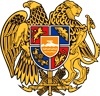 ՀԱՅԱՍՏԱՆԻ ՀԱՆՐԱՊԵՏՈՒԹՅՈՒՆ
ՍՅՈՒՆԻՔԻ ՄԱՐԶ
ԿԱՊԱՆ  ՀԱՄԱՅՆՔԻ  ԱՎԱԳԱՆԻ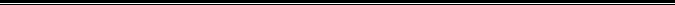 